Α.Ε.Ν ΜΑΚΕΔΟΝΙΑΣ, ΣΧΟΛΗ ΜΗΧ/ΚΩΝ,  ΕΞΕΤΑΣΕΙΣ ΣΕΠΤΕΜΒΡΙΟΥ  2020,  ΒΟΗΘΗΤΙΚΑ ΣΤ ΄΄ΕΞΑΜΗΝΟΥΟΝΟΜΑ…………………………………………ΕΠΙΘΕΤΟ…………………………………………………………ΑΓΜ……………………….ΕΝΟΤΗΤΑ Α ( 1 μον)Δυο λαθος κυκλωμενες απαντησεις μηδενιζουν την ενοτητα  ΑΥπαρχουν περισσοτερες της μιας σωστες απαντησεις σε ορισμενες ερωτησεις της ενοτητας ΑΕρωτηση χωρις κυκλωμενη απαντηση δεν βαθμολογειταιΕΡΩΤΗΣΕΙΣΣτο συτημα επανυγροποιήσεως αμεσου κύκλου (direct cycle) λαμβανει χώρα κατά την μεταφορά:Η συμπιεση,η συμπυκνωση και η επιστροφη στην δεξαμενη των υγροποιημενων αεριων που παραγονται από την εξατμιση του φορτιου.Η συμπιεση,η συμπυκνωση και η επιστροφη στην δεξαμενη των αεριων  που παραγονται κατά την εκφορτωση πανω από την ελευθερη επιφανεια καθως μετατοπιζεται το φορτιο μεσα στην δεξαμενη.Το μονοβαθμιο συστημα αμεσου κυκλου (single -  stage direct cycle):Είναι καταλληλο όταν η πιεση αναρροφησεως των αεριων του φορτιου είναι σχετικα υψηλη όπως συμβαινει στην μεταφορα φορτιων σε  μεση ψυξηΕίναι καταλληλο όταν η πιεση αναρροφησεως των αεριων του φορτιου είναι σχετικα χαμηλη  όπως συμβαινει στην μεταφορα φορτιων σε  πληρη  ψυξηΣυμφωνα με την λειτουργια του μονοβαθμιου  συστηματος αμεσου κυκλου (single -  stage direct cycle) το μειγμα αεριων και υγρου διαχεεται στην δεξαμενη ειτε:  με ψεκασμο μεσω του σωληνα που είναι εγκατεστημενος στην κορυφη της όταν η δεξαμενη είναι αδειαστον πυθμενα της δεξαμενης αποτρεποντας  την εκ νεου εξατμιση  όταν η δεξαμενη είναι γεματη με  φορτιοστο παρακατω σχημα δειχνεται:συστημα κυκλου με μονοβαθμια αμεση επανυγροποιησησυστημα κυκλου με μονοβαθμια εμμεση επανυγροποιησηστο παρακατω σχημα οι αριθμοι 1 και 2 δειχνουν αντιστοιχα:συμπιεστη,συμπυκνωτησυμπυκνωτη,συμπιεστησυμπιεστη,δεξαμενη υγρου φορτιου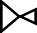 ΕΝΟΤΗΤΑ Β (1 μον)Δυο λαθος κυκλωμενες απαντησεις μηδενιζουν την ενοτητα  ΒΥπαρχουν περισσοτερες της μιας σωστες απαντησεις σε ορισμενες ερωτησεις της ενοτητας ΒΕρωτηση χωρις κυκλωμενη απαντηση δεν βαθμολογειταιΕΡΩΤΗΣΕΙΣΠροκειμένου  να φτάσει το φυσικό αέριο στην υγροποιημένη      μορφή, ψύχεται κάτω από το σημείο βρασμού του (Boil Off Gas–BOG), που είναι     οι    –1610C?λαθοςσωστοΣτη διάρκεια της μεταφοράς, πάνω από την ελεύθερη επιφάνειά του στο εσωτερικό των δεξαμενών, δημιουργούνται αέρια, τα οποία:προέρχονται από  την  εξάτμιση  του φορτίου,  λόγω της μεταβολής της θερμοκρασίας στο εξωτερικό περιβάλλονπροερχονται από την εξατμιση του φορτιου κατά τη διαδικασία φορτώσεως και εκφορτώσεως λόγω των διακυμάνσεων  της στάθμηςπως περιοριζεται η ποσοτητα του φορτιου που θα φθασει στο σημειο βρασμου και θα εξατμιστει?Με εγκατασταση επανυγροποιησεωςΜε αναμειξη(ψεκασμο) ψυκτικου μεσου αζωτου απευθειας μεσα στο υγρο φορτιο της δεξαμενηςΟ ορος cold box  αναφερεται σε:Υδροψυκτο συμπυκνωτη Κρυογονικο εναλλακτηρα θερμοτηταςΟ εξοπλισμος των πλοιων μεταφορας L.N.G:Παρεχει την δυνατοτητα υγροποιησεως ενός μερους του φορτιου και επιστροφης τους στις δεξαμενεςΧρησης ενός αλλου μερους των αεριων του φορτιου ως καυσιμο για την λειτουργια των συστηματων παραγωγης ισχυοςΕΝΟΤΗΤΑ Γ ( 1 μον)ΑΝΤΙΣΤΡΟΦΗ ΩΣΜΩΣΗΔΕΝ ΥΠΑΡΧΕΙ ΠΕΡΙΘΩΡΙΟ ΛΑΘΟΥΣ ΣΤΗΝ ΕΝΟΤΗΤΑ ΓΛΑΘΟΣ ΑΝΤΙΣΤΟΙΧΙΣΗ ΜΗΔΕΝΙΖΕΙ ΤΟ ΘΕΜΑ Να γραψετε στον παρακατω πινακα  χρησιμοποιωντας τα κεφαλαια γραμματα του σχηματος ότι δειχνουν τα βελη στην διαταξη συστηματος αντιστροφης ωσμωσεως παραγωγης  αποσταγμενου νερου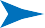 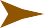 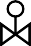 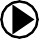 ΕΝΟΤΗΤΑ  Δ (1 μον)Δυο λαθος κυκλωμενες απαντησεις μηδενιζουν την ενοτητα ΔΕρωτηση χωρις κυκλωμενη απαντηση δεν βαθμολογειταιΕΛΙΚΕΣ ΜΕ ΔΑΚΤΥΛΙΟΥΣ ( KORT NOZZLED PROPELLERS )Συμφωνα με τον Ludwig Kort τι από τα παρακατω ισχυει?Είναι εφικτη η αυξηση της ωσεως από την ελικα εάν προσαρμοσθει ενας δακτυλιος  περιφερειακα Εξομαλυνεται η ροη του νερου πισω από την ελικα ώστε να παρατηρουνται μικροτερες  απωλειες ενεργειας Η ροη του νερου μεσα  στον  δακτυλιο εχει:Μεγαλυτερη ταχυτητα σε σχεση ,με την ροη του νερου  εκτος δακτυλιουΜικροτερη  ταχυτητα σε σχεση ,με την ροη του νερου  εκτος δακτυλιουΟι δακτυλιοι εκτος από σταθερες αναποσπαστες  κατασκευες της γαστρας του πλοιου ενδεχεται:Να συνδυαζουν μικρο συντελεστη γαστρας σε σκαφη τα οποια μπορουν να πλαναρουν κατά την κινηση τουςΝα συνδυαζονται σε ολοκληρωμενα συστηματα μαζι με ελικες τα οποια εχουν την δυνατοτητα να περιστρεφονται 360 0 (αζιμουθιακη προωση) ώστε να δρουν και σαν πηδαλια (rudders propellers)Το  a  και  το bΕχει παρατηρηθει  ότι  οι δακτυλιοι ( Kort nozzled ) :Αυξανουν την ωσηΜειωνουν τους κραδασμους από την περιστροφη της ελικας Μειωνουν τον θορυβο από την περιστροφη της ελικαςΤα  a, b, και c Τα  a και bΕΝΟΤΗΤΑ Ε (1 μον)ΠΗΔΑΛΙΑΤρεις συνολικα λαθος κυκλωμενες απαντησεις μηδενιζουν την ενοτητα ΕΕρωτηση χωρις κυκλωμενη απαντηση δεν βαθμολογειταιΣύμφωνα με την λειτουργία του ηλεκτρουδραυλικού πηδαλίου το σύστημα τηλεκινήσεως (remote control) μεταδίδει τις κινήσεις του οιακοστροφίου πρός:Το μηχάνημα κινήσεως του πηδαλίουΤον μηχανισμό στροφής του πηδαλίουΠου τοποθετείται ο τηλεκινητήρας μεταδόσεως η αλλοιώς πομπός?Στην γέφυραΣτο διαμέρισμα του πηδαλίου (τιμονάκι)Τι από τα παρακάτω στρέφει τον άξονα του πηδαλίου σε εγκατάσταση ηλεκτρουδραυλικού πηδαλίου?Το σύστημα τηλεκινήσεωςΟ μηχανισμός στροφής του πηδαλίουΤο μηχάνημα κινήσεως του πηδαλίουΠοιος τύπος αντλίας χρησιμοποιείται στο ηλεκτρουδραυλικό πηδάλιο?Με περιστρεφόμενο σώμα κυλίνδρων και εμβόλωνΠεριστροφικές πτερυγιοφόρες ογκομετρικού τύπουΟ παλινδρομικός εμβολοφόρος μηχανισμός στρέψεως του πηδαλίου αποτελείται:Από δύο κύλινδρους με ένα ή δύο έμβολα βυθίσεωςΑπό κυλινδρικούς δακτυλιοειδής τομείς μέσα στους οποίους βρίσκονται πτερύγια ως έμβολα.ΕΝΟΤΗΤΑ Ζ (1 μον)ΑΠΟΣΤΑΚΤΗΡΕΣ Η ΒΡΑΣΤΗΡΕΣΤρεις συνολικα λαθος κυκλωμενες απαντησεις μηδενιζουν την ενοτητα ΖΕρωτηση χωρις κυκλωμενη απαντηση δεν βαθμολογειται   Αποστακτηρας η βραστηρας ονομαζεται η εγκατασταση η το συγκροτημα συσκευων και μηχανηματων, με τα οποια επιτυγχανεται η μετατροπη του θαλασσινου νερου σε αποσταγμενο με τη βοηθεια της θερμοτητας.ΣΩΣΤΟΛΑΘΟΣΗ διαδικασια της μετατροπης αυτης πραγματοποιειται:Με ενα  εναλλακτηρα θερμοτηταςΜε δυο εναλλακτηρες θερμοτηταςΜεσα στον βραστηρα το θαλασσινο νερο  θερμαινεται  με:ΑτμοΝερο ψυξεως της κυριας μηχανηςΟ  παραγομενος ατμος ψυχεται και συμπυκνωνεται:Με νερο από το δικτυο ποσιμου του πλοιουΜε θαλασσαΑν συμβει ζημια στο ψυγειο του γλυκου νερου σε πολλες περιπτωσεις θα ειναι δυνατον να λειτουργησει η Μ.Ε.Κ. με το βραστηρα μονο ως ψυγειο, ωσπου να επισκευασθει το ψυγειο του γλυκου νερου.ΛΑΘΟΣΣΩΣΤΟΕΝΟΤΗΤΑ Η ( 2μον)ΦΥΓΟΚΕΝΤΡΙΚΟΙ ΔΙΑΧΩΡΙΣΤΗΡΕΣΠεντε συνολικα λαθος κυκλωμενες απαντησεις μηδενιζουν την ενοτητα ΖΕρωτηση χωρις κυκλωμενη απαντηση δεν βαθμολογειταιοι φυγοκεντρικοι διαχωριστες, (καθαριστες η διαυγαστηρες), ειναι:περιστροφικα μηχανηματα με τα οποια, με την βοηθεια της φυγοκεντρης δυναμεως επιτυγχανουμε την καθαρση του πετρελαιου και του λαδιου απο το νεροπεριστροφικα μηχανηματα με τα οποια, με την βοηθεια της φυγοκεντρης δυναμεως επιτυγχανουμε την καθαρση του πετρελαιου και του λαδιου απο το νερο και τις ξενες υλες που περιεχουν.η επιτυχης κθαρση πραγματοποιειται:αρχικα στις δεξαμενες καθιζησεως (settling tanks), γιατι το πετρελαιο, το λαδι, το νερο και οι στερεες ακαθαρσιες εχουν διαφορετικο σημειο ροηςαρχικα στις δεξαμενες καθιζησεως (settling tanks), λογω της βαρυτητας, γιατι το πετρελαιο, το λαδι, το νερο και οι στερεες ακαθαρσιες εχουν διαφορετικη θερμοκρασιααρχικα στις δεξαμενες καθιζησεως (settling tanks), λογω της βαρυτητας, γιατι το πετρελαιο, το λαδι, το νερο και οι στερεες ακαθαρσιες εχουν διαφορετικα ειδικα βαρηοι φυγοκεντρικοι διαχωριστες βασιζονται στην ιδια αρχη με τις δεξαμενες καθιζησεως?ΌχιΝαιμεσα στη συσκευη το μιγμα διαμορφωνεται σε:δυο  κατακορυφα περιμετρικα στρωματατρια κατακορυφα περιμετρικα στρωματατο εξωτερικο ειναι τα ιζηματα και στερεες υλες?ΝαιΌχιτο εσωτερικο ειναι το πετρελαιο η το λαδι σωστολαθος στους διαυγαστηρες (CLARIFIERS):διαχωριζεται το φυγοκεντριζομενο υγρο απο το νερο και τις στερεες υλες και ιζηματα.το φυγοκεντριζομενο υγρο υποβαλλεται σε φυγοκεντρηση για την απαλλαγη του απο λεπτοτατες μονο ξενες υλες και ιζηματαη διαφορα μεταξυ καθαριστων (purifiers) και διαυγαστηρων (clarifiers) είναι:ενα εξαρτημα στον οποιο εχει θυριδες εξοδου για το καθαρισμενο υγρο και για το νερο με τις ακαθαρσιες οταν λειτουργει ως διαυγαστηρας ενα εξαρτημα στον οποιο εχει θυριδες εξοδου για το καθαρισμενο υγρο και για το νερο με τις ακαθαρσιες οταν λειτουργει ως καθαριστηςγια την επιτυχια της διαδικασιας της καθαρσεως, το πετρελαιο η λαδι:προθερμαινεται καταλληλα για να αποκτησει το καταλληλοτερο ιξωδες ωστε να διακινειται ευκολοτερα και να διαχωριζεται.προθερμαινεται καταλληλα για να αποκτησει το καταλληλοτερο ειδικο βαρος  ωστε να διακινειται ευκολοτερα και να διαχωριζεται.προθερμαινεται καταλληλα για να αποκτησει την καταλληλη πυκνοτητα ωστε να διακινειται ευκολοτερα και να διαχωριζεται.Όταν ο διαχωριστηρας λειτουργει σαν καθαριστης:ενας δισκος βαρυτητας πρεπει να τοποθετηθει για να ληφθει η σωστη θεση διεπαφης (το συνορο μεταξυ του διαχωρισμενου ελαιου και του νερου) στη λεκανηόχι δεν πρεπει να τοποθετηθει δισκος βαρυτητας γιατι η θεση διεπαφης δημιουργειται λογω διαφορας πυκνοτητας μεταξυ νερου και πετρελαιου η λαδιουΕΝΟΤΗΤΑ  Θ (2 μον)Τι δειχνεται στο παρακατω σχημα (πληρης ονομασια του συστηματος)Να γραψετε ότι δειχνουν τα βελη από το 1 εως το 10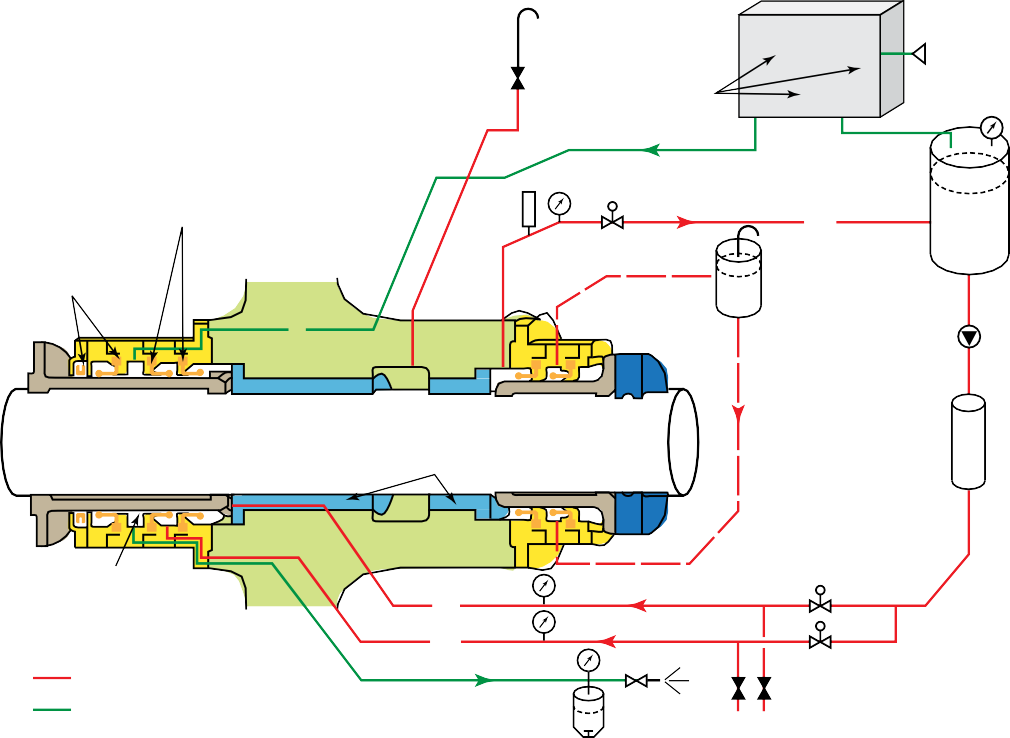 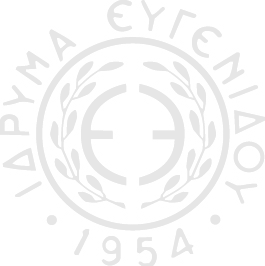 Απομακρυνση αλμηςΣυστημα προεπεξεργασιας θαλασσινου  νερουΑντλια υψηλης πιεσεωςΣτοιχεια μεμβρανων αντιστροφης ωσμωσεωςΚαθαρο νεροΑντλια θαλασσινου νερουma (ροη μαζας καθαρου νερου)mθ (μαζικη ροη θαλασσας)